dle počasí 2. 10. ve 12:10 
poslední dvě vyučovací hodiny budete omluveni z vyučování
11:40 odchod na oběd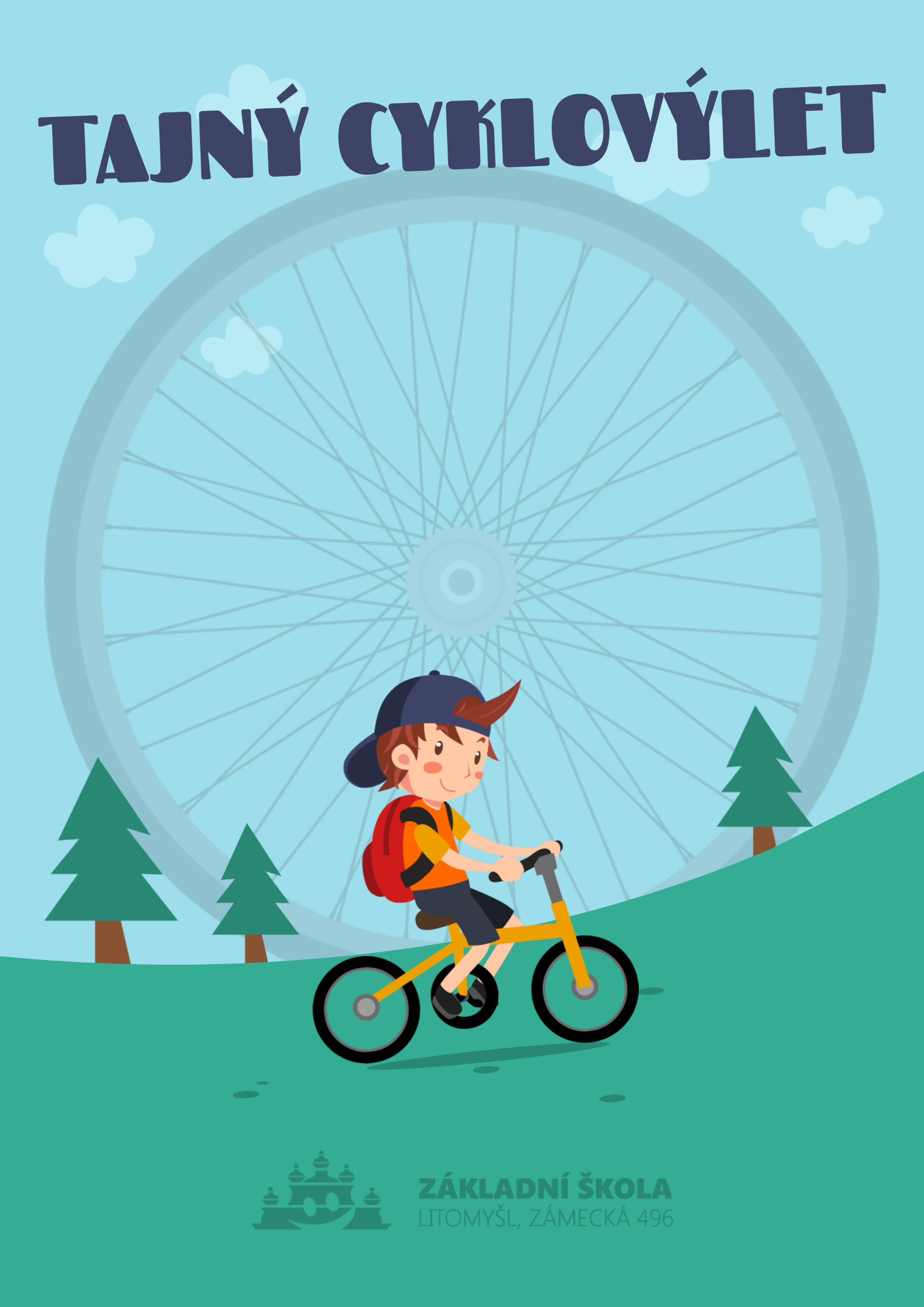 předpokládaný návrat v 17:30SRAZ:na nádvoří školyKAM:trošku se zchladitDoporučený typ kola:horské kolo, ale většinu trasy zvládnete pohodlně i s trekingovým kolemTrasa:do kopce i z kopce 30 kmS sebou:pití, malou svačinu, cyklistickou přilbu